Graduate Students’ Association (GSA) Health & Dental Plan Opt-In Application Form 2020-2021 v2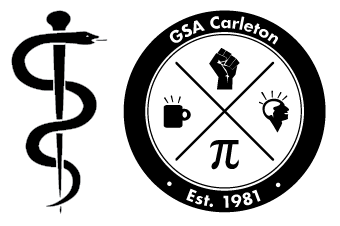 Use this form to apply for Individual, Couple or Family coverage in the GSA Drug/Accident and/or Dental Insurance Plan(s) for the school year, by filling in the corresponding application section below. This form must be returned to the Graduate Students' Association office (600 UC, on the 6th floor, 613-520-6616) by the appropriate deadline indicated below. Coverage is valid from September 1, 2020 to August 31, 2021.You must have coverage for yourself to opt in to couples/family coverage. This means you must pay the individual amount plus the additional costs outlined below. Proof of enrollment is required if you were not automatically added to the health plan. You can get this from your My Carleton One account. Students on medical or family leave may opt in to the plan by showing their proof leave documents in lieu showing that they are registered.We can accept cash, major credit cards, debit, and or certified cheques or money orders made payable to GSA Carleton Inc.Please add the following family members (PRINT CLEARLY):Dependants do not include your parents, or brothers, or sisters.Payment Can Only Be Made At The GSA Office 600 UC Fall Registration Deadline – October 5, 2020January starting students – February 16, 2021 I wish to apply for the GSA Drug/Accident and/or Dental Insurance Plan(s) for Single, Couple or Family coverage and I agree to be bound by the benefit plan terms and conditions.Student Number: Date of Birth (YYYY/MM/DD):Sex:FMOther/PNTS  Last Name:First Name: Address, Apt #:City, Province, Postal Code:Phone Number:(         )Email AddressIndividual (September Full-time students automatically enrolled)Couple (additional cost to add one dependant)Family (additional cost to add many dependants)Health $207 $207 $440Dental $204 $204 $480Both $411 $411 $920Last NameFirst NameSexDate of Birth(yyyy/mm/dd)Relation(Spouse or Child)SIGNATURE OF STUDENT	DATE